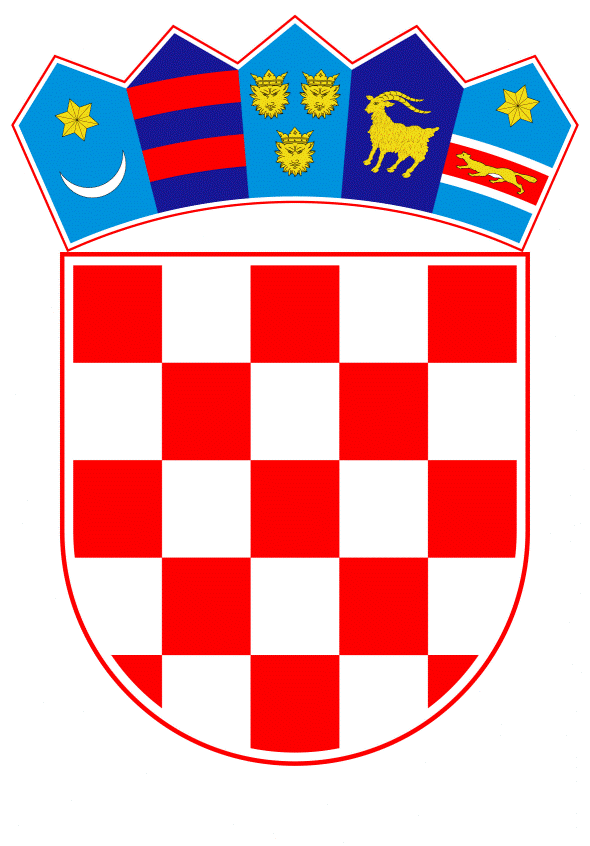 VLADA REPUBLIKE HRVATSKEZagreb, 16. travnja 2020.______________________________________________________________________________________________________________________________________________________________________________________________________________________________Banski dvori | Trg Sv. Marka 2 | 10000 Zagreb | tel. 01 4569 222 | vlada.gov.hrPRIJEDLOGKlasa:Urbroj:Zagreb,	2020.PREDSJEDNIKU HRVATSKOGA SABORAPredmet: Prijedlog zakona o dopuni Zakona o obvezama i pravima državnih dužnosnika, s Konačnim prijedlogom zakona (predlagatelj: Klub zastupnika SDP-a u Hrvatskome saboru) 	 - mišljenje, dostavlja seVeza:     Pismo Hrvatskoga sabora, KLASA: 023-01/20-01/08, URBROJ: 65-20-03, od 30. ožujka 2020. godine.Na temelju članka 122. stavka 2. Poslovnika Hrvatskoga sabora, Vlada Republike Hrvatske o Prijedlogu zakona o dopuni Zakona o obvezama i pravima državnih dužnosnika, s Konačnim prijedlogom zakona (predlagatelja: Klub zastupnika SDP-a u Hrvatskome saboru), daje sljedećeMIŠLJENJEVlada Republike Hrvatske predlaže Hrvatskome saboru da ne podrži Prijedlog zakona o dopuni Zakona o obvezama i pravima državnih dužnosnika, s Konačnim prijedlogom zakona, kojeg je predložio Klub zastupnika SDP-a u Hrvatskome saboru. Člankom 1. Prijedlogom zakona predlaže se da se iza članka 12.c doda novi članak 12.d kojim se utvrđuje da se svim dužnosnicima iz članka 12. stavka 4. osim ministru zdravstva u Vladi Republike Hrvatske, za vrijeme važenja ovoga Zakona obračunava koeficijent za izračun plaće 1.05. Člankom 2. Prijedloga zakona predlaže se utvrditi da će se ovaj Zakon objaviti u Narodnim novinama, a da je vrijeme primjene tog Zakona od 1. travnja do 30. lipnja 2020. godine.Predlagatelj u obrazloženju navodi da je cijela Hrvatska pogođena epidemijom koronavirusa, a da je Grad Zagreb dodatno pogođen velikim potresom koji je izazvao veliku materijalnu štetu, te da je u ovim teškim trenucima koji su pogodili građane, nužno da se državni dužnosnici solidariziraju s građanima, te da se ovim izmjenama predlaže da svi državni dužnosnici, osim ministra zdravstva, u razdoblju od 3 mjeseca primaju plaću koja je otprilike ekvivalentna iznosu minimalne plaće u Republici Hrvatskoj.Predlagatelj predlaže donošenje zakona po hitnom postupku, navodeći u obrazloženju da je zbog proglašene epidemije na području Republike Hrvatske, kao i zbog prirodne nepogode koja je proglašena u Gradu Zagrebu, potrebno Zakon donijeti po hitnom postupku, te da je nužno da se čim prije državni dužnosnici solidariziraju sa građanima koji su pogođeni epidemijom i prirodnom nepogodom.Vlada Republike Hrvatske predlaže Hrvatskome saboru da ne podrži prijedlog Zakona, budući da isti nije u skladu s člankom 90. stavkom 4. Ustava Republike Hrvatske, a dodani članak 12.d Prijedloga zakona proturječan je članku 12. stavku 3. Zakona o obvezama i pravima državnih dužnosnika (Narodne novine, br. 101/98, 135/98, 105/99, 25/00, 73/00, 30/01, 59/01, 114/01, 153/02, 154/02, 163/03, 16/04, 30/04, 105/04, 187/04, 92/05, 121/05, 151/05, 135/06, 141/06, 17/07, 34/07, 82/07, 107/07, 60/08, 38/09, 150/11, 22/13, 102/14, 103/14, 3/15, 93/16, 44/17. i 66/19.)Ustavom Republike Hrvatske u članku 90 stavku 4. propisano je da zakoni i drugi propisi državnih tijela i tijela koja imaju javne ovlasti ne mogu imati povratno djelovanje. Suprotno navedenoj odredbi Ustava Republike Hrvatske, Prijedlogom zakona utvrđena je njegova primjena od 1. travnja 2020. godine, čime je istim utvrđeno njegovo povratno djelovanje.Nadalje, koeficijenti za izračun plaće dužnosnika utvrđeni su člankom 12. stavkom 3. Zakona o obvezama i pravima državnih dužnosnika, dok se Prijedlogom zakona predlaže (u dodanom članku 12.d) da se svim dužnosnicima iz članka 12. stavka 4. osim ministru zdravstva u Vladi Republike Hrvatske, za vrijeme važenja ovoga Zakona obračunava koeficijent za izračun plaće 1.05. Obzirom da se za članak 12. stavak. 3. Zakona, kojim su utvrđeni koeficijenti za izračun plaće dužnosnika, u Prijedlogu zakona ne utvrđuje da se privremeno neće primjenjivati, te isti ostaje i dalje na snazi, dodani članak 12.d. Prijedloga Zakona koji utvrđuje novi koeficijent za sve dužnosnike,  proturječan je članku 12. stavku 3. Zakona.Dodatno, napominje se da je člankom 12. stavkom 4. Zakona o obvezama i pravima državnih dužnosnika propisano da se plaća dužnosnika uvećava za 0,5% za svaku navršenu godinu radnog staža, a najviše za 20%., te je u dodanom članku 12.d. Prijedloga zakona stoga nejasno pozivanje na članak 12. stavak 4. Zakona o obvezama i pravima državnih dužnosnika.Slijedom navedenog, osobito vodeći računa o činjenici da se Prijedlogom zakona predlaže njegovo povratno djelovanje, što je suprotno članku 90. stavku 3. Ustava Republike Hrvatske, te da je dodana odredba članka 12.d u Prijedlogu zakona proturječna članku 12. stavku 3. Zakona o obvezama i pravima državnih dužnosnika, te da je Prijedlog zakona nomotehnički nedorečen,  Vlada Republike Hrvatske predlaže Hrvatskome saboru da ne podrži Prijedlog zakona o dopuni Zakona o obvezama i pravima državnih dužnosnika, s Konačnim prijedlogom zakona, kojeg je predložio Klub zastupnika SDP-a u Hrvatskome saboru. Za svoje predstavnike, koji će u vezi s iznesenim mišljenjem biti nazočni na sjednicama Hrvatskoga sabora i njegovih radnih tijela, Vlada je odredila Ivana Malenicu, ministra uprave, Darka Nekića,  Josipu Rimac i Katicu Prpić, državne tajnike u Ministarstvu uprave.							                             PREDSJEDNIK							                       mr. sc. Andrej Plenković Predlagatelj:Ministarstvo upravePredmet:Prijedlog zakona o dopuni Zakona o obvezama i pravima državnih dužnosnika, s Konačnim prijedlogom zakona (predlagatelj: Klub zastupnika SDP-a u Hrvatskome saboru) – mišljenje Vlade